Návrh implementace § 10 ZoPDS a souvisejících povinností§ 10Právo na zápis kontaktního údaje(1) Uživatel služby má právo na zápis kontaktního údaje o elektronické adrese nebo telefonním čísle (dále jen „kontaktní údaj“) do základního registru právnických osob, podnikajících fyzických osob a orgánů veřejné moci nebo do registru obyvatel pro zasílání informací podle tohoto zákona a pro zasílání dalších informací souvisejících s poskytováním digitální služby, jejichž okruh si vybere.(2) Právo na zápis kontaktního údaje uplatní uživatel služby u Agentury. Agentura zveřejní elektronický formulář k zápisu kontaktního údaje na portálu veřejné správy a zřídí službu pro zasílání informací na kontaktní údaje.Předpoklady a souvislosti dokumentuTento dokument vychází z následujících předpokladů: Digitální a informační agentura (dále jen „DIA“) připravila tento dokument na základě vlastních zkušeností a diskuzí vedených v rámci meziresortní pracovní skupiny organizované DIA k výkladu zákona 12/2020 Sb., o právu na digitální služby (dále jen „ZoPDS“). DIA není orgánem příslušným k poskytnutí závazného výkladu ZoPDS. Dokument tak přináší výhradně návrh řešení. Dokument prezentuje návrh pro první etapu implementace ustanovení ZoPDS, který z pohledu některých orgánů veřejné moci (dále jen „OVM“) nemusí zcela bez dalšího naplňovat znění ZoPDS. Jde však o návrh řešení, který se za současného stavu relevantních právních předpisů a technických řešení jeví jako nejpřívětivější pro uživatele a jako jednoduché, účelné, efektivní a hospodárné z pohledu technického řešení pro OVM. Je na odpovědnosti každého jednotlivému OVM, jaké řešení pro implementaci tohoto ustanovení zvolí, tedy zda bude v rámci první etapy implementace tohoto ustanovení následovat dále prezentovaný návrh řešení a následně hledat řešení, které bude z jeho pohledu vhodnější, anebo pro implementaci zvolí zcela jiné řešení.Pokud s některým z dále prezentovaným závěrem nesouhlasil některý z členů meziresortní pracovní skupiny k výkladu ZoPDS, byl mu dán prostor v tomto dokumentu svůj odlišný závěr uvést.Obecná východiskaUživatel služby má právo zapsat údaje o telefonním čísle a e-mailové adrese (dále „kontaktní údaje“) do registru obyvatel a registru osob, pokud je v daných registrech veden. Na tyto kontaktní údaje jsou následně zasílány informace podle ZoPDS (více k tomu § 11) a další informace. Uživatel služby si okruh zasílaných informací může upravit. Zápis kontaktních údajů se provádí prostřednictvím portálu veřejné správy. DIA implementuje službu pro zasílání notifikací.Zápis kontaktních údajůZápis kontaktních údajů se provádí na portálu veřejné správy. Na Portálu občana je zveřejněn elektronický formulář pro zápis do registru obyvatel i registru osob. Podrobné informace jsou uvedeny v příslušné službě Zápis kontaktních údajů do základních registrů.Kontaktní údaje jsou po zapsání součástí příslušného registru. Nejde však o referenční údaje. Ke kontaktním údajům má přístup jakýkoli orgán veřejné moci, který už využívá údaje z daného registru (více k tomu § 18 odst. 6 zákona č. 111/2009 Sb., o základních registrech).Volba okruhu notifikacíVolba okruhu notifikací je taktéž na portálu veřejné správy. V nastavení kontaktních údajů lze notifikace nastavovat zvlášť pro telefon (SMS) a e-mail. Aktuálně jsou volby:oznámenímarketingová sdělenízměny v základních registrechkonec platnosti dokladůObrázek : Ukázka nastavení notifikací v Portálu občana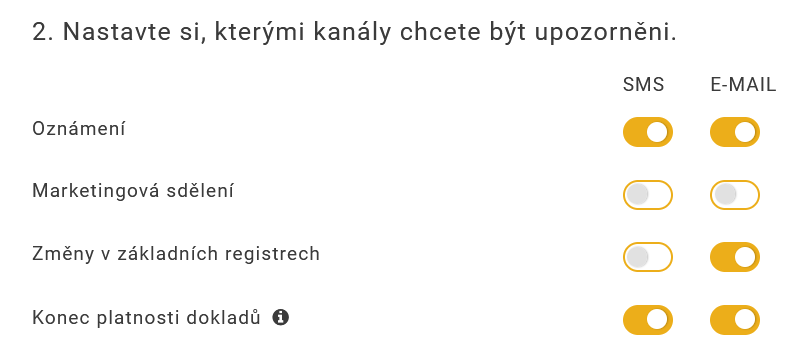 Zasílání notifikacíPortál občana vystavuje na ISSS notifikační službu pro AIS od roku 2021. Pokud chce AIS o něčem vyrozumět osoby, které např. vede ve své evidenci, a tuto službu k tomu využít, musí sestavit XML žádosti, které obsahuje veškeré parametry, aby mohl Portál občana provést vyrozumění uživatele. Vyplněním jednotlivých elementů je následně definováno, jaké kanály mají být využity pro předání upozornění (e-mail, SMS nebo zobrazení v Portálu občana).Uživatel sám však může nastavením svých upozornění v Portálu občana jednotlivé kanály zakazovat nebo povolovat. Je tedy možné, aby upozornění uživateli došla více kanály současně nebo mu nepřišla žádným kanálem. Samotné vyrozumění zajišťuje Portál občana.Notifikace je možné poskytovat ve více jazykových mutacích. Uživateli je předáváno upozornění dle jeho aktuálního nastavení jazyka v Portálu občana. Pokud AIS zasílající upozornění nevloží do volání jazykovou mutaci odpovídající uživatelovu nastavení, je upozornění předáno v českém jazyce.Návrhy na novelizaci ZoPDSBez návrhů na novelizaciOdlišné stanovisko členů meziresortní pracovní skupiny 